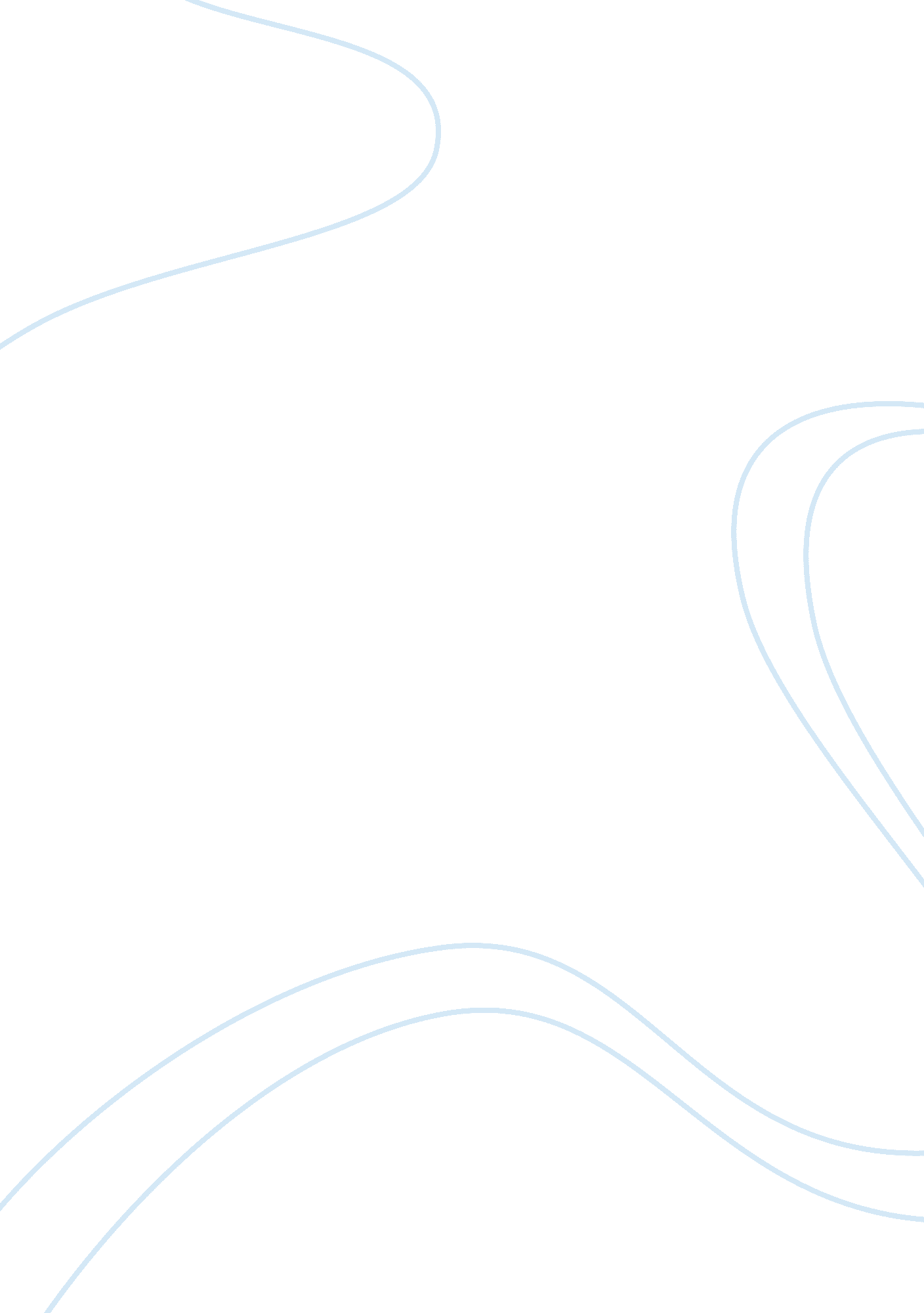 The crucible. short analysis essayArt & Culture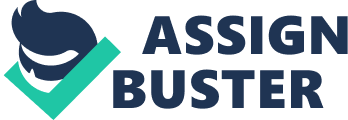 The Crucible is a play that advocates change in social or political attitudes or in traditions. Miller writes with a very strong and somewhat emotional tone. His words are daring and intense which helps pull the audience in. The way Miller shares his views and thoughts on the play could help influence and impact the audience or the readers view on the Salem Witch Trials and on the play. The detail and imagery he shares about films of Senator John McCarthy in his article is intimidating. The detail makes a larger impact. I think that imagery can be a huge factor in the way things may be viewed, and in the way feelings may be expressed. In the article Arthur Miller states that films of John McCarthy are unsettling, he says the films once spread fear and describes why. “ Buzzing his truculent sidewalk brawlers snarl through the hairs in his nose, squinting through his cats eyes and sneering like a villain,…” (Miller 1). This passage is indeed scary. But the fear it sets upon me is in a way intriguing to me, it makes me want more. John McCarthy had a way of stirring fears of creeping communism but the crucible was an act of desperation. “ Much of my desperation branched out, I suppose, from a typical Depression-Era trauma – -“ (Miller 1). The play can be compared and related to many different parties in politics fascism, communism, and capitalism. “ If our losing China seemed the equivalent of a flea is losing an elephant, it was still a phrase – – and a conviction” (Miller 1). Arthur shares why he chose to write The Crucible and a lot of the reasoning seems to have been because of the things going on in the world. He shares that the Soviet Union rapidly became an expanding empire and that Mao Zedong took power in China. It is as if Arthur is stating that at the time there were other things going on around the world that were important also. Almost trying to distract from the Salem Witch Trials, which seemed to be very important at the time. Arthur Miller shares many key facts and he has such a different way of describing things. The way he writes is very impactful and it pulls the reader much deeper in to the play. 